SUBU Journals Author Guidelines (Title of the Paper)1st Author Name SURNAME1* , 2nd Name SURNAME2, 3rd Name SURNAME3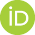 1 Affiliation (Department, Faculty/College, Institution/University), e-mail Please edit the link in ORCID logo2, Affiliation of other authors, (Department, Faculty/College, Institution/University), e-mail3 Affiliation of other authors, (Department, Faculty/College, Institution/University), e-mail(In all submitted articles, a double-blind peer-review system is used. For this reason, the author’s informations in the template should be removed from the template at the first submission and the submission should be made without the author’s informations.)ABSTRACTThe manuscript should contain an abstract within 300 words. The manuscript should have a self-contained, citation-free abstract and state briefly the purpose of the research, methodology, key results and major conclusions. Abstract should be in a single paragraph with running sentences. Do not use any subheading or point list within the abstract. Also, non-standard or uncommon abbreviations should be avoided, but if essential they must be defined at their first mention in the abstract itself.Keywords: Authors are advised to writes 3-5 keywords related to the article, separated by comma. These keywords will be used for indexing purpose. Only the first letter of the first keyword will be capitalized.IntroductionMostly Papers starts with introduction. It contains the brief idea of work, requirement for this research work, problem statement, and Authors contribution towards their research. Sufficient recent reference citation [1] from last 2 years should be included for showing the existing challenges and importance of current work. This section should be succinct, with no subheadings unless unavoidable [2, 3]. State the objectives of the work and provide an adequate background related to your work, avoiding a detailed literature survey or a summary of the results. Also, The template is used to format your paper and style the text. All margins, column widths, line spaces, and text fonts are prescribed; please do not alter them. Define abbreviations and acronyms the first time they are used in the text, even after they have been defined in the abstract. Abbreviations such as IEEE, SI, MKS, CGS, sc, dc, and rms do not have to be defined. Do not use abbreviations in the title or heads unless they are unavoidable. Latin words in the article should be written in italics, and italics should be avoided in words other than Latin. A comma should be used as the decimal separator in the Turkish text and a full stop in the English text. Tables and figures should be numbered according to the order of use. Table titles should be above the table and figure captions should be below the figure. Tables and figures should be cited in the text. References cited in the text should be included in the reference list. Likewise, references in the reference list should also be cited in the text.Subu Journals are given as below:Journal of Agricultural BiotechnologyJounal of Business and TradeJournal of Innovative Healthcare PracticesJournal of Exercise and Sport Sciences ResearchJournal of Marine and Engineering TechnologyJournal of New Tourism TrendsJournal of Smart Systems ResearchResearch MethodologyThe way followed at every stage of the research is explained with the concept of method. The methodology facilitates the examination of the research and determines the credibility. Information such as how the research was constructed, what the research problem was, which variables were discussed with theoretical framework, what the hypothesis was, how the data were obtained, how the obtained data were analyzed should be included in this section. It can be subdivided if several methods are described. Methods that were previously available in the literature should be cited [4] with reference. The methodology should be written in detail and continuity in the text should be ensured. Theory and CalculationA Theory section should extend, not repeat, the background to the article already deal with in the Introduction and lay the foundation for further work. In contrast, a Calculation section represents a practical development from a theoretical basis. Do not add extensive basic definitions or well-known theories, instead highlight theoretical background and its specific usages in view of your work only.Mathematical Expressions and SymbolsMathematical expressions and symbols should be inserted using equation tool of Microsoft word. References may be added for used equations to support its authenticity, e.g. this result has been gived using Fourier series [5] in (1). Equation (1) is in follow.	(1)Results and DiscussionThis section may each be divided by subheadings or may be combined. This should explore the significance of the results of the work, don’t repeat them. Avoid extensive citations and discussion of published literature only, instead discuss recent literature for comparing your work to highlight novelty of the work in view of recent development and challenges in the field.In the discussion section, the conclusions of the current study are compared with the conclusions of similar studies in the literature while interpreting the possible reasons for the conclusions.Preparation of Figures and TablesAuthors are supposed to embed all figures and tables at appropriate place within manuscript. Figures and tables should neither be submitted in separate files nor add at the end of manuscript. Figures and Tables should be numbered properly with descriptive title. Each Figure/Table must be explained within the text by referring to corresponding figure/table number. Any unexplained or unnumbered Figure/Table may cause rejection of the paper without being reviewed.Formatting TablesTable should be prepare using table tool within the Microsoft word and cited consecutively in the text. Every table must have a descriptive title and if numerical measurements are given, the units should be included in the column heading. Formatting requirement has been summarized in the Table 1.Table 1: Summary of formatting requirement for submitting paper in this journal.Formatting FiguresAll figures should be cited in the paper in a consecutive order, author may be asked to provide separate files of the figure. Figures should be used in bitmap formats (TIFF, GIF, JPEG, etc.) with 300 dpi resolution at least unless the resolution is intentionally set to a lower level for scientific reasons. If a bitmap image has labels, the image and labels should be embedded in separate layer. Figure 1 shows the logo of SUBU Publisher.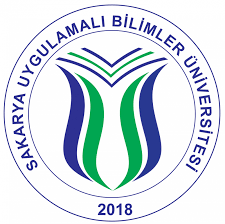 Figure 1: Logo of SUBUConclusions Each manuscript should contain a conclusion section within 250-450 words which may contain the major outcome of the work, highlighting its importance, limitation, relevance, application and recommendation. Conclusion should be written in continuous manner with running sentences which normally includes main outcome of the research work, its application, limitation and recommendation. Do not use any subheading, citation, references to other part of the manuscript, or point list within the conclusion.DeclarationsStudy LimitationsProvide all possible limitation faced in the study which might significantly affect research outcome, If not applicable write, none.AcknowledgementsAll acknowledgments (if any) should be included in a separate section before the references and may include list of peoples who contributed to the work in the manuscript but not listed in the author list.Funding sourceProvide funding source, supporting grants with grant number. The name of funding agencies should be written in full, if no funding source exist, write, none.Competing InterestsDeclare any potential conflict of interest exist in this publication. If there aren't any conflict, please write "There is no conflict of interest in this study."Authors’ ContributionsDefine the contribution of each researcher named in the paper to the paper.Corresponding Author Name SURNAME: Contribution to the article. (Developing ideas or hypotheses for the research and/or article, planning the materials and methods to reach the results, taking responsibility for the experiments, organizing and reporting the data, taking responsibility for the explanation and presentation of the results, taking responsibility for the literature review during the research, taking responsibility for the creation of the entire manuscript or the main part, reworking not only in terms of spelling and grammar but also intellectual content or other contributions…)2. Author's Name SURNAME: Contribution to the article. (Developing ideas or hypotheses for the research and/or article, planning the materials and methods to reach the results, taking responsibility for the experiments, organizing and reporting the data, taking responsibility for the explanation and presentation of the results, taking responsibility for the literature review during the research, taking responsibility for the creation of the entire manuscript or the main part, reworking not only in terms of spelling and grammar but also intellectual content or other contributions…)Human and Animal Related StudyIf the work involves the use of human/animal subjects, each manuscript should contain the following subheadings under this section.Ethical ApprovalProvide ethical approval authority name with the reference number. If ethical approval is not required, provide an ethical exemption letter of not required. The author should send scan copy (in pdf) of the ethical approval/exemption letter obtained from IRB/ethical committee or institutional head.Informed ConsentWrite a statement of informed consent taken from the participants to publish this research work. The editor may ask to upload scan copy if required.ReferencesAuthor(s) are responsible for ensuring that the information in each reference is complete and accurate. Do not use grey literature (unauthentic website, news portal, social media, Wikipedia etc) as reference, only scholarly literature (Journal, online books, proceedings, patents, authentic websites with permanent archival policy) are acceptable references. Author should include sufficient recent (last 2 years) references in the article. All references must be numbered consecutively and citations of references in the text should be identified using numbers in square brackets (e.g., “as explained by SUBU [1]”; “as discussed in many reports [2]-[6]”). All references should be cited within the text correctly; do not add only list of references without citation within the text. All cited references should be listed in the following style.W. S. Author, “Title of paper,” Name of Journal in italic, vol. x, no. x, pp. xxx-xxx, Abbrev. Month, year. https://doi.org/10.21467/ajgrA. Bahishti, “A New Multidisciplinary Journal; International Annals of Science”, Int. Ann. Sci., vol. 1, no. 1, pp. 1.1-1.2, Feb. 2017. https://journals.aijr.in/index.php/ias/article/view/163W. S. Author, “Title of paper,” Name of Journal in italic, vol. x, no. x, pp. xxx-xxx, Abbrev. Month, year. Access online on 20 March 2018 at https://www.aijr.in/journal-list/advanced-journal-graduate-research/W. S. Author, “Title of paper,” Name of Journal in italic, vol. x, no. x, pp. xxx-xxx, Abbrev. Month, year. Access online on 5 March 2018 at https://www.aijr.in/about/publication-ethics/Main features of citation style are given as:The author name format is, "first name (Initial), middle name (Initial) and last name". This differs from other styles where author's last name is first.The title of an article (or chapter, conference paper, patent, etc.) is in quotation marks.The title of the book or journal is in italics.Online link of the original paper. If any reference is not available online, it should be modified with available online referenceOr alternatively, you can use APA style, as well. APA Style: https://apastyle.apa.org/style-grammar-guidelines/referencesAuthorLastName, FirstInitial., & Author LastName, FirstInitial. (Year). Title of article. Title of Journal, Volume(Issue), Page Number(s). https://doi.org/numberWhich journal uses which style?If you are using any reference manager (e.g. Mendeley, Zotero Endnote etc), you may select standard style IEEE or APA style.AppendicesLayoutSizeMargin (Normal)HeaderFooterSingle columnA4 (8.27” X 11.69”)Top=1”(2.5 cm)
Bottom=1” Left=1”
Right=1”Do not add anything in the headerSo not add anything in the footerFont Article TitleHeadingsSubheadingsReference listTextTable and figureAbstractTimes New Roman, 16 pt, Bold, centredTimes New Roman, 12 pt, Bold, Left alignedTimes New Roman, 11 pt, Bold, Left alignedTimes New Roman, 9 pt, JustifiedTimes New Roman, 11 pt, JustifiedTimes New Roman, 10 pt,, centredTimes New Roman, 10 pt,,Line Spacing1.151.151.151.151.151Page numberWe will format and assign page numbersJournal of Agricultural Biotechnology, Journal of Innovative Healthcare Practices, Journal of Smart Systems ResearchIEEEJounal of Business and Trade, Journal of Exercise and Sport Sciences Research, Journal of Marine and Engineering Technology, Journal of New Tourism TrendsAPA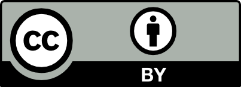 © 2020 by the authors. Submitted for possible open access publication under the terms and conditions of the Creative Commons Attribution (CC BY) license (http://creativecommons.org/licenses/by/4.0/).